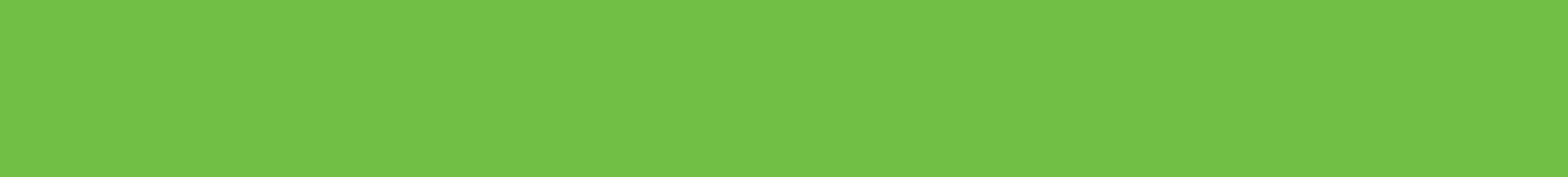     Read and answer the questions.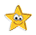 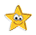     Pročitaj i odgovori na pitanja.
1 Do you like your hometown?          a) Yes, I do.         b) No, I don’t.  Voliš li svoj rodni grad?
2 How long have you lived there?         I have lived there for _______ years.  Koliko dugo živiš tamo?                      Tamo živim već __________ godina.   a) Match the words in English with the words in Croatian.        Poveži riječi na engleskom jeziku s riječima na hrvatskom jeziku.  b) Translate the words into English.    Prevedi riječi na engleski jezik.   This is Holden’s homework about his hometown, New Orleans.   Ovo je Holdenova zadaća o njegovom rodnom gradu, New Orleansu.  a)   Read the text with your teacher. There are two headings for each paragraph.  
        Circle the correct one.        Pročitaj tekst s učiteljicom. Za svaki odlomak napisana su dva naslova. 
        Zaokruži točan naslov. MY HOMETOWNMOJ RODNI GRAD
WEATHER    /   LOCATION   My hometown is New Orleans. It is a beautiful city in the USA.Moj rodni grad je New Orleans. To je prekrasan grad u SAD-u.It lies on the Mississippi River.                   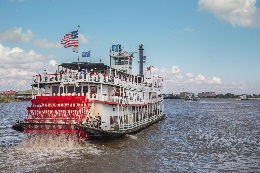 Leži na rijeci Mississippi.I love taking pictures of the riverboats on the Mississippi River.Volim fotografirati riječne brodove na Mississippiju.CULTURE   /   NATURAL DISASTERNew Orleans is interesting because of its culture, food and people.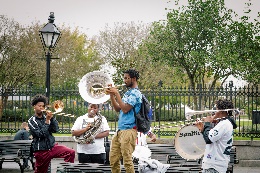 New Orleans je zanimljiv zbog svoje kulture, hrane i ljudi.Different cultures are important for local cuisine, language and music.Različite kulture su važne za lokalnu kuhinju, jezik i glazbu.WEATHER    /    NATURAL DISASTER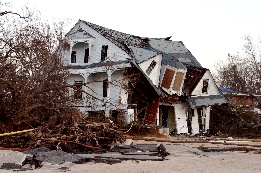 Hurricane Katrina hit New Orleans in 2005.Uragan Katrina je pogodio New Orleans 2005. godine.There are many people who lost their homes then.Ima puno ljudi koji su tada izgubili svoje domove. PEOPLE    /    WEATHERPeople in New Orleans have a good time, and they will talk to you gladly.Ljudi u New Orleansu se lijepo provide i rado će razgovarati s tobom.They are friendly and welcoming.Oni su prijateljski raspoloženi i srdačni.PLACES    /    WEATHERYou can see four seasons in one week: spring, summer, autumn and winter.Možeš vidjeti četiri godišnja doba u jednom tjednu: proljeće, ljeto, jesen i zimu.If you visit New Orleans, pack a pair of weather-proof shoes.Ako posjetiš New Orleans, pripremi par cipela otpornih na vremenske neprilike.At the same time, pack some flip-flops and a sun hat, too.Također pripremi japanke i šešir za sunce.
b) Are the sentences correct? Circle True or False.    Jesu li rečenice točne? Zaokruži True (točno) ili False (netočno). c) Read the text again. Complete the sentences with the missing words.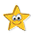 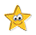 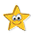 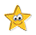     Ponovo pročitaj tekst. Dopuni rečenice riječima koje nedostaju. a) Answer the questions about your hometown. Report it to your teacher.      Odgovori na pitanja o svome rodnom gradu. Reci učiteljici.1 What is your hometown?   Kako se zove tvoj rodni grad?   My hometown is ____________________________________________ .2 Where is it?   Gdje se nalazi?   It is in _____________________________________________________ .3 Why is it interesting?   Zašto je zanimljiv?   It is interesting, because of its __________________________________    __________________________________________________________.4 What do you love doing?   Što voliš raditi?   I love ____________________________________________________   _________________________________________________________ .5 What are people in your city / village like?   Kakvi su ljudi u tvom gradu / selu?   People are ________________________________________________.6 How many seasons do you have?   Koliko godišnjih doba imate?   We have __________________________________________________ .7 What seasons are there in your country?   Koja sve godišnja doba imate u tvojoj državi?   There are: _________________________________________________.8 What should people pack when they visit your city / village?   Što bi ljudi trebali ponijeti sa sobom kada posjećuju tvoj grad / tvoje selo?People should pack ______________________________________________________________________________when they visit my city / village.b) Make a poster. Find a picture of your hometown. Stick it on a piece of paper or    into your notebook. Copy your answers from Exercise 4 a).    Napravi poster. Pronađi sliku svog rodnog grada. Zalijepi je na komad papira ili    u svoju bilježnicu. Prepiši odgovore iz zadatka 4. a).                          HOW TO REPORT?                          KAKO PRENIJETI NEČIJE RIJEČI?  LOOK AND READ!  POGLEDAJ I PROČITAJ!4 a) Read the original sentence. Then circle the correct reported sentence.       Pročitaj izvornu rečenicu. Zatim zaokruži točnu rečenicu kojom je prenesena
       izvorna rečenica.b) Change these sentences from direct speech into indirect.    Preoblikuj rečenice iz upravnog govora u neupravni, napiši što je netko rekao.1 city                                          uragan (velika oluja)2 locationprirodna katastrofa3 hurricane                               otporno na vremenske prilike4 natural disaster                                              položaj5 cuisine     grad6 weather-proof                                      kuhinja (hrana nekog područja)1 položaj_________________________2 prirodna katastrofa_________________________3 kuhinja (hrana nekog područja)_________________________4 grad_________________________5 otporno na vremenske neprilike_________________________6 uragan_________________________1 New Orleans is a city in England.     New Orleans je grad u Engleskoj.TrueFalse2 New Orleans lies on the Mississippi River.     New Orleans leži na rijeci Mississippi.TrueFalse3 New Orleans is interesting because of its culture.    New Orleans je zanimljiv zbog svoje kulture.TrueFalse4 Hurricane Katrina hit New Orleans in 2015.    Uragan Katrina je pogodio New Orleans 2015. godine.TrueFalse5 People in New Orleans will not talk to you.   Ljudi u New Orleansu neće pričati s tobom.TrueFalse6 You can see four seasons in one week.   Možeš vidjeti četiri godišnja doba u jednom tjednu.TrueFalse1 Holden’s ___________________ is New Orleans.   Holdenov rodni grad je New Orleans.2 It is a ___________________ in America.   To je grad u Americi.3 It lies on the Mississippi ___________________ .   Leži na rijeci Mississippi.4 Different cultures are important for local __________________ .   Različite culture su važne za lokalnu kuhinju.5 ___________________ Katrina hit New Orleans in 2005.   Uragan Katrina je pogodio New Orleans 2005. godine.6 You can see four ___________________ in one week.   Možeš vidjeti četiri godišnja doba u jednom tjednu.Kada direktno navodimo nečije rečenice, potrebni su nam navodni znakovi:Holden says, “New Orleans is a city in the USA.”Kada prepričavamo što je netko rekao ne trebaju nam navodni znakovi, ali trebamo riječ THAT koja će povezati dvije rečenice.
Holden says that New Orleans is a city in the USA.Posebnu pažnju moramo obratiti na zamjenice, odnosno na to tko je subjekt prve i druge rečenice.I say, “I saw riverboats.”Ja kažem: „Ja sam vidjela riječne brodove.”
I say that I saw riverboats.Ja kažem da sam ja vidjela riječne brodove.Evelyn (she) says, “I was listening to music.”    (I  = Evelyn)Evelyn (ona) kaže: „Ja sam slušala glazbu.”Evelyn says that she was listening to music.Evelyn kaže da je ona slušala glazbu.Usporedi navodne znakove u engleskim i hrvatskim rečenicama.Što primjećuješ? Jesu li isti?1 Aiden (he) says, “I don’t get nervous easily.”        I  = Aiden (he)   Aiden (on) kaže: „Ja se ne iznerviram lako.”
1 Aiden (he) says, “I don’t get nervous easily.”        I  = Aiden (he)   Aiden (on) kaže: „Ja se ne iznerviram lako.”
a)He says that I don’t get nervous easily.On kaže da se ja ne iznerviram lako.b)He says that he doesn’t get nervous easily.On kaže da se on ne iznervira lako.2 Ellie (she) says, “I had a great time yesterday.”        I  = Ellie (she)   Ellie (ona) kaže: „Ja sam se odlično provela jučer.”2 Ellie (she) says, “I had a great time yesterday.”        I  = Ellie (she)   Ellie (ona) kaže: „Ja sam se odlično provela jučer.”a)She says that she had a great time yesterday.Ona kaže da se ona odlično provela jučer.b)She says that I had a great time yesterday.Ona kaže da sam se ja odlično provela jučer.3 Noah (he) says, “I visited local museums.”        I  = Noah (he)    Noah (on) kaže: „Ja sam posjetio lokalne muzeje.”3 Noah (he) says, “I visited local museums.”        I  = Noah (he)    Noah (on) kaže: „Ja sam posjetio lokalne muzeje.”a)He says that I visited local museums.On kaže da sam ja posjetio lokalne muzeje.b)He says that he visited local museums.On kaže da je on posjetio lokalne muzeje.4 Evelyn (she) says, “I took a pair of weather-proof shoes.”   I  = Evelyn (she)   Evelyn kaže: „Ja sam uzela par cipela otpornih na vremenske prilike.”4 Evelyn (she) says, “I took a pair of weather-proof shoes.”   I  = Evelyn (she)   Evelyn kaže: „Ja sam uzela par cipela otpornih na vremenske prilike.”a)She says that I took a pair of weather-proof shoes.Ona kaže da sam ja uzela par cipela otpornih na vremenske prilike.b)She says that she took a pair of weather-proof shoes.Ona kaže da je ona uzela par cipela otpornih na vremenske prilike.1 Evelyn says, “I went to the museum yesterday.”   Evelyn kaže: „Ja sam išla u muzej jučer.”   She says _____________________________________.     Ona kaže da je ona išla u muzej jučer.2 Noah says, “I was there yesterday.”   Noah kaže: „Ja sam bio tamo jučer.”   He says that _____________________________________.   On kaže da je on bio tamo jučer.3 I say, “I was tired.”   Ja kažem: „Ja sam bio umoran.”   I say that _________________________________________.   Ja kažem da sam ja bio umoran.4 She says, “I took a sun hat.”   Ona kaže: „Ja sam uzela šešir za sunce.”   She says that ______________________________________.   Ona kaže da je ona uzela šešir za sunce.5 He says, “I visited New Orleans last year.”   On kaže: „Ja sam posjetio New Orleans prošle godine.”   He _______________________________________________.   On kaže da je on posjetio New Orleans prošle godine.6 She says, “I was very friendly and welcoming.”   Ona kaže: „Ja sam bila jako prijateljski raspoložena i srdačna.”   She _______________________________________________.   Ona kaže da je ona bila jako prijateljski raspoložena i srdačna.